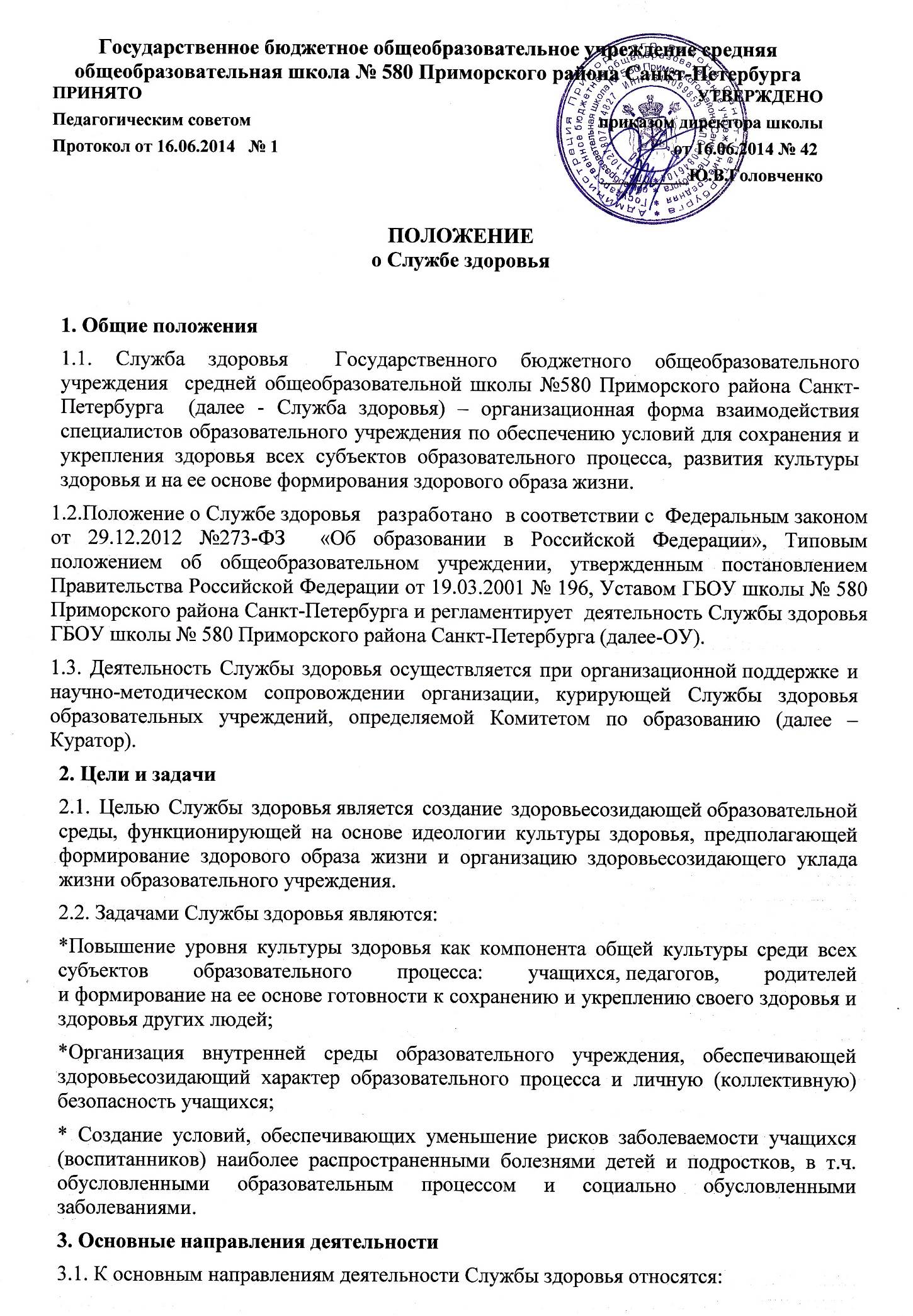 3.1.1. Мониторинг здоровья и образа жизни учащихся (воспитанников) и педагогов, качества здоровьесозидающей среды образовательного учреждения;* повышение готовности педагогов и специалистов к здоровьесозидающей деятельности;* внедрение в образовательный процесс здоровьесозидающих технологий воспитания и обучения,   утвержденных (или согласованных) Куратором;* совершенствование образовательных технологий и методики формирования физической, информационной, экологической, психологической, валеологической культуры учащихся (воспитанников);* медицинское и санитарно-гигиеническое обеспечение образовательной среды и образовательного процесса; * создание условий для здорового питания в образовательном учреждении;* содействие укреплению здоровья учащихся (воспитанников) и педагогов на основе разработки их индивидуальных оздоровительных программ;* валеологическое, психолого-педагогическое и медико-социальное сопровождение ослабленных учащихся (воспитанников) и педагогов. 4. Организационные основы деятельности4.1. Служба здоровья находится в непосредственном подчинении у руководителя  ОУ.4.2. Руководит деятельностью Службы здоровья заместитель директора ОУ, назначенный приказом директора.4.3. Организационная структура Службы здоровья определяется администрацией ОУ в зависимости от конкретных условий: природного и социально- экономического расположения  школы, его ресурсного обеспечения, контингента и численности учащихся. В соответствии с возможным составом специалистов и задачами в Службе здоровья выделяются структуры, за которыми закрепляются определенные полномочия и ответственность4.4. В Службу здоровья входят: медицинские работники, педагоги-валеологи, педагоги-психологи, социальные педагоги, педагоги-организаторы по ОБЖ, специалисты по информационным технологиям, преподаватели физической культуры, экологии, биологии и другие педагоги. Функциональные обязанности специалистов определяются руководителем ОУ.4.5. Медицинские работники участвуют в деятельности Службы здоровья на основании договора о сотрудничестве государственных образовательных учреждений, имущество которых находится в государственной собственности Санкт-Петербурга, и городских детских поликлиник, городских поликлиник.4.6. Порядок создания Службы здоровья:4.6.1. Служба здоровья создается приказом руководителя ОУ.4.6.2. Специалисты Службы здоровья обязаны пройти повышение квалификации (в случае необходимости профессиональную переподготовку) в учреждениях дополнительного профессионального образования по образовательной программе, определяемой Куратором.4.6.3. ОУ разрабатывает программу деятельности Службы здоровья в соответствии с Положением о службе здоровья  и программой развития образовательного учреждения или иным документом, определяющим перспективы его развития.4.7. Для организации деятельности ОУ, в соответствии со своими возможностями, выделяет и оснащает помещения для проведения мероприятий по оздоровлению учащихся (воспитанников) и работников: медицинские, оздоровительные, физкультурные, образовательно-валеологические, социально-психологические, компьютерной диагностики и т.п.   Техническую базу службы здоровья  составляет компьютерная сеть (компьютерный класс) с широкополосным выходом в Интернет, обеспечивающая возможность включения ОУ в единую городскую электронную базу данных мониторинга здоровья.4.8. Служба здоровья взаимодействует с иными организационными структурами ОУ: службами, советами, методическими предметными объединениями, а также органами самоуправления, общественными организациями и волонтерскими движениями детей, родителей и педагогов. 4.9. Служба здоровья регулярно информирует участников образовательного процесса (педагогов, учащихся (воспитанников) и их родителей) о результатах деятельности ОУ по созданию здоровьесозидающей образовательной среды, организации здоровьесозидающего уклада жизни школы. 4.10. Деятельность Службы здоровья строится на основе социально-педагогического партнерства с родителями учащихся (воспитанников), а также с учреждениями образования (дополнительного, профессионального и т.д.), культуры, здравоохранения, физической культуры и спорта, социального развития, общественными организациями, муниципальными органами власти по вопросам обеспечения здоровья участников образовательного процесса.5. Обязанности и права руководителя и специалистов5.1. Руководитель службы здоровья образовательного учреждения обязан:* совместно с администрацией ОУ осуществлять подбор и профилизацию кадров по основным направлениям деятельности службы* осуществлять руководство разработкой Программы деятельности Службы здоровья, планировать и осуществлять конкретные меры по ее реализации;* осуществлять руководство всеми направлениями деятельности Службы здоровья, осуществлять контроль выполнения рабочих планов, целевых групп и конкретных специалистов службы здоровья;* участвовать в ресурсном и научно-методическом обеспечении деятельности Службы здоровья, разрабатывать учебно-методическую документацию и рекомендации по различным направлениям ее деятельности;* координировать совместную научно-исследовательскую, образовательную, методическую, просветительскую деятельность Службы здоровья с подразделениями образовательного учреждения и организациями и учреждениями, работающими в сфере обеспечения здоровья; * обеспечивать профессиональную переподготовку, повышение квалификации специалистов Службы здоровья и педагогического коллектива в области обеспечения здоровья участников образовательного процесса ;* осуществлять анализ деятельности Службы здоровья, обобщать и представлять полученные результаты субъектам образовательного процесса – педагогам, учащимся (воспитанникам) и их родителям; передавать полученные результаты куратору. 5.2. Руководитель Службы здоровья образовательного учреждения имеет право:* делегировать полномочия специалистам Службы здоровья по вопросам организации здоровьесозидающей деятельности;* участвовать в работе органов управления ОУ;* вносить предложения по вопросам развития ОУ, его ресурсного (кадрового, учебно-методического, материально-технического) обеспечения, коррекции образовательного процесса и педагогической деятельности в образовательном учреждении на основе мониторинга здоровья;* посещать занятия, уроки, иные мероприятия, проводимые  в ОУ для анализа и оптимизации образовательного процесса и педагогической деятельности на здоровьесозидающей основе;* пользоваться единой городской базой данных мониторинга здоровья на основе ограниченного доступа;* обращаться в научно-образовательные учреждения по вопросам научно-методического обеспечения деятельности службы здоровья;* ставить перед органами управления образованием вопросы, связанные с совершенствованием службы здоровья 5.3. Специалисты Службы здоровья ОУ  обязаны:  * популяризировать здоровый образ жизни, в т.ч. и личным примером; * участвовать в разработке Программы деятельности Службы здоровья, планировании ее деятельности;* участвовать в проведении мониторинга, коррекции здоровья и индивидуального стиля жизнедеятельности учащихся и педагогов;* планировать работу в соответствии с функциональными обязанностями данного специалиста, направлениями деятельности службы здоровья и выявленными проблемами образовательного учреждения на основе результатов мониторинга здоровья;* реализовывать все направления деятельности Службы здоровья на основе командного взаимодействия, принципов паритета и взаимодополняемости;* согласовывать ценности и цели Службы здоровья с коллегами, учащимися (воспитанниками), родителями, содействовать созданию единой здоровьесозидающей среды образовательного учреждения;* рекомендовать по итогам мониторинга здоровья педагогам и родителям индивидуальный образовательный маршрут для учащегося (воспитанника).* в соответствии с Программой деятельности Службы здоровья повышать свою квалификацию в области обеспечения здоровья участников образовательного процесса. 5.4. Специалисты Службы здоровья образовательного учреждения имеют право:* участвовать в обсуждении вопросов, касающихся деятельности Службы здоровья, и вносить предложения по ее совершенствованию;* пользоваться единой городской базой данных мониторинга здоровья на основе ограниченного доступа в соответствии с собственной квалификацией;*взаимодействовать с организациями и учреждениями, работающими в сфере обеспечения здоровья, при составлении индивидуальных оздоровительных программ учащихся (воспитанников) и педагогов;* вносить предложения по улучшению материально-технического обеспечения соответствующих помещений Службы здоровья.  6. Финансирование6.1. Финансирование Службы здоровья осуществляется за счет средств бюджета в соответствии с утвержденным штатным расписанием и сметой расходов.6.2. Специалисты Службы здоровья могут быть приняты на работу на договорной основе, при этом оплата их труда может производиться, в том числе, и из привлеченных внебюджетных средств. 